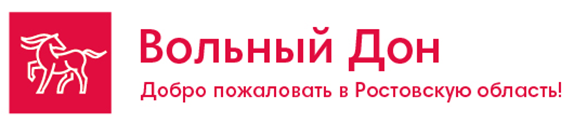 «Затерянный мир» Тихого Дона.Однодневный познавательный тур в этнографический комплексв х. Пухляковский. 8-ми часовая автобусно-пешеходная экскурсия.Экскурсия в этнографический комплекс "Затерянный Мир» - это путешествие в мир археологии, где реконструирован образ жизни людей минувших эпох и реализуются познавательные программы.История Донской степи уникальна и неповторима. Здесь в разное время жили разные народы и племена, ассимилируясь с предыдущими. Поэтому созданный проект реконструкций археологических сооружений и жилищ глубокой древности Пухляковский «Затерянный Мир» - жизненно необходим для общества, подрастающего поколения и в качестве объекта мирового этнографического туризма.Этно-археологический комплекс «Затерянный Мир» реализует наиболее перспективные направления научных исследований, а также познавательного туризма и активного отдыхаРеконструированы археологические объекты: каменный век Донского края представлен жилыми хижинами, мастерской по изготовлению каменных орудий, мастерской по изготовлению лодок из цельного дерева. В Пухляковском «затерянном мире» представлены объекты бронзового века: древнее святилище, жилой дом и общественное здание, сооружения для ведения хозяйства древнего человека, деревянная телега, основа колесницы. Имеются сооружения средних веков, казачества, а также курганное захоронение, куда можно зайти и всё посмотреть.  Увлекательное путешествие в прошлое, где на "Тропе истории" Вы побываете в поселках каменного и бронзового веков, посетите хижины, святилища и мастерские первобытных людей, а в древнем кургане приобщитесь к таинствам обрядов и верований наших далеких предков;Интерактивные программы помогут Вам овладеть навыками и умениями древних охотников, рыбаков, кочевников.Стоимость программы экскурсии:На другое количество человек стоимость пересчитывается.Программа тура:  Описание интерактивной программы:«Казачья станица»-  Эта интерактивная программа представляет собой реконструкцию образа жизни людей минувших эпох, идет полное погружение в историческую среду, живое участие в ней детей но так же в ходе игры реализуются познавательные навыки, дети понимают, что любое достижение будь то в науке, искусстве, технике- это сплав огромного труда и творчества, а не просто пассивное созерцание.В ходе программы дети приобщаются к военному делу донского казачества и участвует в повседневной жизни казачьего подворья. Программа состоит из двух больших блоков – быт и военное дело казаков- После встречи и казачьего приветствия идет краткое обсуждение и утверждение программы действий – казачий круг. Определяются ответственные – за костер, кузню, приготовление чая, дрова и т.д. Осматриваем курень и подворье. Дальше мелем муку старинными жерновами, топим печь, печем казачьи походные лепешки – бурсаки. Параллельно работает кузница, где демонстрируются навыки и приемы работы кузнеца, носим воду коромыслом, пилим дрова, работаем в плотницкой мастерской и т.п. Осматриваем мельницу, слушаем о ее устройстве и работе, запускаем механизм. К этому времени готов чай с травами, 15 мин отдыха – пьем чай с лепешками! После чаепития – военное дело казаков. Знакомимся с основными видами казачьего вооружения, после идут упражнения: стрельба из лука, рубка шашкой (с подросткового возраста), основные элементы штыкового боя. Все упражнения проходят под строгим контролем сотрудников. Завершает программу осмотр редута – казачьего полевого укрепления и выстрел из полевой пушки в честь гостей. (2,5-3 часа, включая обзорную экскурсию)Менеджер: Аржанова Дарья   2441-563  2441-363  269-88-89 E-mail: radugaavto@aaanet.ruв стоимость экскурсии включено:в стоимость экскурсии не включено:Работа транспорта 8 часовТранспортная страховкаРазрешение ГИБДДРабота экскурсовода туроператораОбзорная экскурсия «Тропа истории»Интерактивная программа «Казачья станица»Бесплатные места преподавателяКомиссия 10%Личные расходы обед (заказывается по желанию при бронировании тура)Интерактивные занятия:Лепка керамики – 200 руб.Добыча огня древним способом 150 руб.Изготовление игрушек из пеньки 200 руб.Стрельба из лука (выстрел)       -30 руб.Метание копий вручную и копьеметалкой (копье)- 40 руб.Кузнечное дело 400 руб.Мастер-класс по изготовлению каменных орудий- 150 руб.15+130+22180 руб.2080 руб.10-00г. Ростов-на-Дону. Отправление в х.Пухляковский (120 км.- время в пути 1-40-2-00 часа)Прибытие в х. Пухляковский.12-00-13-00Обзорная экскурсия «Тропа истории»: казачий курень (музей археологии и этнографии) – стоянка каменного века (посещение трех хижин, святилища и мастерской) – поселок эпохи бронзы (дом, подворье, кузня, телега, святилище) – осмотр захоронений внутри степного кургана (8 погребений от бронзы до средневековья) – восхождение на курган, осмотр каменного изваяния – посещение дружинного дома (архитектура, интерьер, оружие, снаряжение).13-00-15-30Интерактивная программа «Казачьи станица» В ходе программы посетитель приобщается к военному делу донского казачества и участвует в повседневной жизни казачьего подворья. Программа состоит из двух больших блоков – быт и военное дело казаков.  (описание программы ниже). Обязательно подкрепимся чаем с лепешками, изготовленными самостоятельно.16-00  Отправление в Ростов-на-ДонуРабота транспорта -8 часов.